PENERAPAN MODEL PEMBELAJARAN INKUIRI TERBIMBING UNTUK MENUMBUHKAN SIKAP RASA INGIN TAHU PADA SISWA DALAM TEMA INDAHNYA KEBERSAMAAN SUB TEMA KEBERAGAMAN BUDAYA di PEMBELAJARAN LIMA (Penelitian Tindakan Kelas di kelas IV Sekolah Dasar Kartika X-3 Desa Karyawangi Kecamatan Parongpong Kabupaten Bandung Barat)SKRIPSIdiajukan untuk memenuhi salah satu syarat  memperoleh gelar sarjana pendidikan guru sekolah dasar olehA.Rian Indriana105060109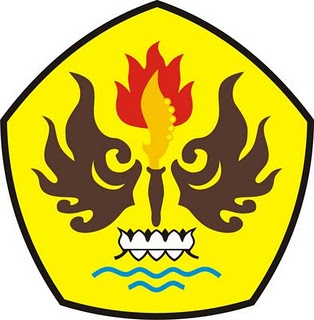 PROGRAM STUDI PENDIDIKAN GURU SEKOLAH DASARFAKULTAS KEGURUAN DAN ILMU PENDIDIKAN UNIVERSITAS PASUNDANBANDUNG2014